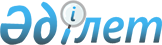 "Қазақстан Республикасы Ғылым және жоғары білім министрлігінің Тіл саясаты комитетінің ережесін бекіту туралы" Қазақстан Республикасы Ғылым және жоғары білім министрінің 2022 жылғы 13 қыркүйектегі № 2-к бұйрығына өзгеріс пен толықтыру енгізу туралыҚазақстан Республикасы Ғылым және жоғары білім министрінің 2022 жылғы 23 желтоқсандағы № 122-к бұйрығы
      "Құқықтық актілер туралы" Қазақстан Республикасы Заңының 65-бабының 3-тармағына сәйкес БҰЙЫРАМЫН:
      1. "Қазақстан Республикасы Ғылым және жоғары білім министрлігінің Тіл саясаты комитетінің ережесін бекіту туралы" Қазақстан Республикасы Ғылым және жоғары білім министрінің 2022 жылғы 13 қыркүйектегі  №2-к бұйрығына мынадай өзгеріс пен толықтыру енгізілсін:
      көрсетілген бұйрықпен бекітілген "Қазақстан Республикасы Ғылым және жоғары білім министрлігінің Тіл саясаты комитеті" республикалық мемлекеттік мекемесінің ережесінде:
      8-тармақ мынадай редакцияда жазылсын:
      "8. Комитеттің орналасқан жері: 010000, Қазақстан Республикасы, Астана қаласы, Есіл ауданы, Мәңгілік Ел даңғылы, 8-үй, "Министрліктер үйі" ғимараты, № 15 кіреберіс.";
      15-тармақ мынадай мазмұндағы 19-1) тармақшамен  толықтырылсын:
      "19-1) азаматтарды тіл қағидаты бойынша кемсітушілікке жол бермеу жөнінде түсіндіру жұмыстарын жүргізеді;".
      2. Қазақстан Республикасы Ғылым және жоғары білім министрлігінің Тіл саясаты комитеті белгіленген мерзімде осы бұйрықтан туындайтын қажетті шараларды қабылдасын.
      3. Осы бұйрықтың орындалуын бақылау жетекшілік ететін Қазақстан Республикасы Ғылым және жоғары білім вице-министріне жүктелсін.
      4. Осы бұйрық қол қойылған күнінен бастап қолданысқа енгізіледі.
					© 2012. Қазақстан Республикасы Әділет министрлігінің «Қазақстан Республикасының Заңнама және құқықтық ақпарат институты» ШЖҚ РМК
				
      Министр 

С. Нұрбек
